LBN School Re-integration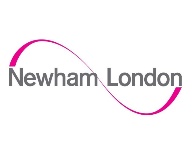 Please complete and return this information request form to Alex Bowman Alex.Bowman@newham.gov.uk by 5pm Wednesday 16 March 2022. Please answer the below questions in the area provided below. These will be used to support the Council’s plans for the development of a school re-integration service:Name of your OrganisationAddressName of Key ContactPositionEmailPhone NumberIs your organisation a:Private Sector Local authoritySocial Enterprise Charity Voluntary Community Sector/Third SectorOther           Please provide a short introduction to your organisation (150 words max.)Question 1:Would you as a provider be able to provide suitable premises, in Newham, according to the service description and needs of the service users? Please describe how.[300 word limit]Question 2:Would you as a provider be able to offer a fully registered service (independently or in partnership with an established educational setting/s), for the pupil need described within the service description, in line with the Education Act 2011? Please describe how.[300 word limit]Question 3:Can you as a provider demonstrate extensive experience in supporting autistic children and young people with highly complex needs achieve measurable positive individual social, independent and educational outcomes? Please describe how.[300 word limit]